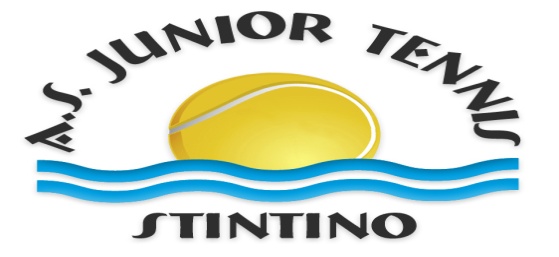 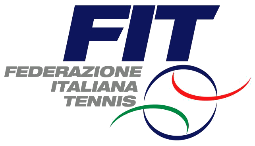 13° Memorial Airoldi: Iscritti aggiornato al 27 07 2021 Under 8 femminileUnder 8 maschile Under 10 femminile Under 10 maschile Under 12 maschile Under 12 femminileUnder 14 maschileUnder 14 femminileUnder 16 maschile Under 16 femminileNUMEROCOGNOMENOMECIRCOLOCLASSIFICA 1BORTOLUELOISEJUNIOR STINTINONC2345678NUMEROCOGNOMENOMECIRCOLOCLASSIFICA 1SALISRAFFAELECUS SASSARINC2SALISLORENZOCUS SASSARINC345678NUMEROCOGNOMENOMECIRCOLOCLASSIFICA 2FRESUCAMILLAJUNIOR STINTINONC1MUZZUALESSANDRAJUNIOR STINTINONC3SDOGATIALESSIATC GUSPININC45678NUMEROCOGNOMENOMECIRCOLOCLASSIFICA 2CORRIASDAVIDETC MACOMERNC1GIULINIFEDERICOFORZA E COSTANZANC3NURRATOMMASOMILANO 26NC45678NUMEROCOGNOMENOMECIRCOLOCLASSIFICA 1DESANTISGIACOMOTC MILANO 264.43GIULINISTEFANOTC FORZA E COSTANZANC4SULISFRANCESCO4.62USAIALESSANDROTC MILANO 264.45678NUMEROCOGNOMENOMECIRCOLOCLASSIFICA 3ADAMOELEONORATC ALGHERONC4CIMINOMORENATC ALGHERONC8GINOFRANCESCATC POTENZA4.31LO MONACOVALENTINATEAM VENERI SSDNC2MURAGIULIATC ALGHERONC6SANNAFRANCESCACUS SASSARINC5SUSISCKYBIANCA RACHELEMEDIOLANUM SSDNC7USAIANITATC GHILARZANC NUMEROCOGNOMENOMECIRCOLOCLASSIFICA 1BELLAGIOVANNITC PORTO TORRES4.13DELOGUGIANNITC PORTO TORRES5PILOMANUEL SILVESTROJUNIOR STINTINO2TROVAPHEAKDEI ANTONIOTC ALGHERONC4VICARIGIUSEPPE GABRIELEC.T. CASSINE ASD4NC678NUMEROCOGNOMENOMECIRCOLOCLASSIFICA 1NURRAAURORACUS SASSARI462SCALA ROBERTAJUNIOR STINTINO46345678NUMEROCOGNOMENOMECIRCOLOCLASSIFICA 1FURLANETTOGIOVANNITC MESTRE4.6234NUMEROCOGNOMENOMECIRCOLOCLASSIFICA 1234